ПРОТОКОЛ № 18Первенство России 2019 года по футболу среди лиц с заболеванием ЦП  ФиналСтадион « Кировец » г. Тихвин                                                        « 9 » октября  2019 года.  Начало в  14  часов 00 минут. Освещение  Естественное.            Количество зрителей   100 чел.Результат  матча    3-1       в пользу  команды  «Спартак» (Москва).                                                                   Первой половины  1-1  «ничья». Официальные   представителиПредупреждения игрокам ( Фамилия, Имя,   номер   игрока,     команда,    время,   причины   ) :Удаления       игроков     (  Фамилия, Имя,    номер    игрока,     команда,     время,     причины  ) :Извещение о подаче протеста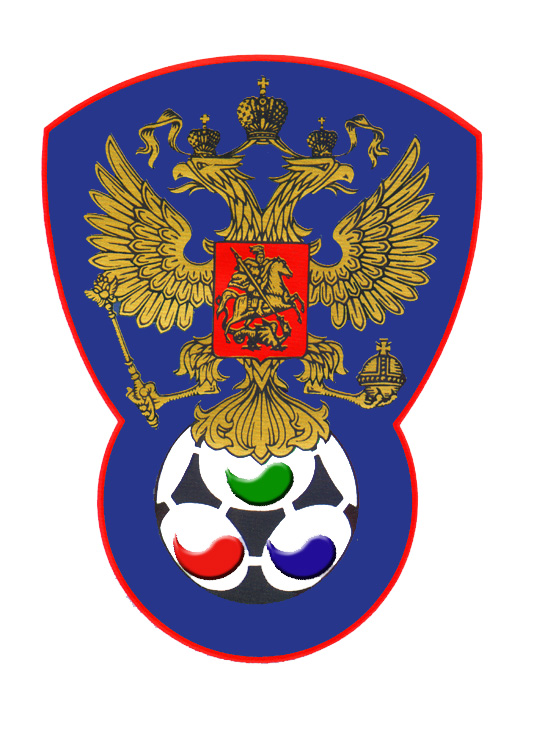 ВСЕРОССИЙСКАЯ ФЕДЕРАЦИЯФУТБОЛА ЛИЦ С ЗАБОЛЕВАНИЕМ ЦП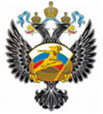 Спартак (Москва)Звезда (Санкт-Петербург)Судейская бригадаФамилия , ИмяФамилия , ИмяКатегорияКатегорияГородГлавный  судьяЖвакин ДмитрийЖвакин Дмитрийв/кв/кЛен.обл.Помощник № 1Абросимов ИванАбросимов Иван1/к1/кСанкт-ПетербургПомощник № 2 Алексеев АлексейАлексеев Алексей1/к1/кСанкт-ПетербургРезервный судьяАньчков ДенисАньчков Денис1/к1/кЛен.обл.футболкифутболкигетрыгетры№ФамилияИмяКлЗМЗаменыЗамены№ФамилияИмяКлЗМЗаменыЗамены№ФамилияИмяКлЗМ№мин№ФамилияИмяКлЗМ№минКрасныефутболкиСиниеКрасныегетрыСиние№ФамилияИмяКлЗМЗаменыЗамены№ФамилияИмяКлЗМЗаменыЗамены№ФамилияИмяКлЗМ№мин№ФамилияИмяКлЗМ№мин1НиколаевСергей21МальцевАнтон15ГаращукАртем23КоневСтепан37ВоробьевАндрей2110ГальцовМихаил28СамотинКирилл218ЛитвиненкоВиталий219АверинСергей1119МихайловДанил210БокреневИлья3163921УнежевРамис115ВойташукИван224ВедерниковИлья14ТитовДаниил35ИвукинАрсен16НоздрачевВалерий312МакаровРоман211НаместниковАлександр222БалеевАлександр1№Фамилия  и  инициалыДолжность№Фамилия  и  инициалыДолжность1Морозов В.И.Тренер1Герасимов Г.Б.Тренер22Войташук Иван № 15 «Спартак» (Москва) на 20 мин – грубая игра.Михайлов Данил № 19 «Звезда» (Санкт-Петербург) на 24 мин – срыв перспективной атаки.Конев Степан № 3 «Звезда» (Санкт-Петербург) на 40 мин – неспортивное поведение.НетНе поступалоГлавный судья_______________(Жвакин Д.)                  подписьфамилия и инициалыПодпись представителя принимающей команды_______________(Морозов В.)                  подписьфамилия и инициалыПодпись представителя команды гостей_______________(Герасимов Г.)                  подписьфамилия и инициалы